Guide d’accompagnement pédagogique«L’égalité salariale et professionnelle chez Orange »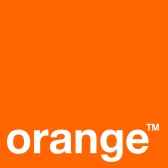 Classe : 1ère STMGDurée de l’activité : 2 heures consécutives + 1 heureEnoncé élèveEnoncéConsignes données aux élèvesEléments de correction pour le professeurLes objectifs de cette activitéTextes de références – programmesCompétences développées en sciences de gestionCompétences développées en mathématiquesPlace des outils numériquesScénarios de mise en œuvre possiblesPrérequis nécessairesDéroulement de la séquenceProlongements possiblesPour en savoir plusEnoncé élève	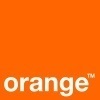 Dominique, titulaire d’un BTS, est à la recherche d’un emploi. 
Le choix de l’entreprise à laquelle il (elle) postule, repose sur une dizaine de critères, dont celui de l’égalité professionnelle et salariale.Avant de répondre à une offre d’emploi mise en ligne par la société Orange, il (elle) veut s’assurer que cette valeur est prise en compte dans la gestion de l’entreprise. Il (elle) consulte le dernier "Bilan social" de l’entreprise.Travail à faireTravail 1 : « Comparaison des rémunérations mensuelles brutes des femmes et des hommes en 2014 »Après avoir lu le document 1, répondre aux questions suivantes : Expliquer ce que recouvre la notion d’ « égalité professionnelle chez Orange ».Comment sont répartis les effectifs ? Quel niveau correspond au profil de Dominique ?À partir du document 2 :On considère trois séries statistiques donnant, pour chacun des niveaux A à G, en 2014 :	Série 1 : rémunérations mensuelles brutes des femmes avec les effectifs correspondants,	Série 2 : rémunérations mensuelles brutes des hommes avec les effectifs correspondants,	Série 3 : rémunérations mensuelles brutes de « l’ensemble » avec les effectifs correspondants.À l’aide du mode « statistique » de la calculatrice, déterminer la moyenne, la médiane, le premier et le 3ème quartile de la série 1.Calculer l’étendue et l’écart interquartile pour la série 1.Compléter avec ces données la colonne B de la feuille de calcul n°1 du document 4.De la même manière, compléter les colonnes C et D.Répondre aux affirmations suivantes par Vrai ou Faux en justifiant votre réponse :Affirmation 1 : « Au moins 25 % des femmes ont une rémunération mensuelle brute de moins de 2593 € »Affirmation 2 : « Au moins 75 % des femmes ont une rémunération mensuelle brute de moins de 4582 € »Affirmation 3 : « Au moins 50 % des femmes ont une rémunération mensuelle brute de plus de 3532 € »Affirmation 4 : « La rémunération moyenne des hommes est 9 % supérieure à celle des femmes »Affirmation 5 : « La rémunération moyenne des femmes est 9 % inférieure à celle des hommes »On souhaite comparer les rémunérations mensuelles brutes des femmes et des hommes en 2014 chez Orange. Proposer des éléments de comparaison en utilisant les caractéristiques de position et de dispersion obtenus dans les réponses aux questions 2 et 3.Comparer l’écart de rémunération entre hommes et femmes chez Orange,  à celui calculé par l’observatoire des inégalités figurant dans le document 3.Travail 2 : « Calculs de proportions en regroupant certains niveaux en 2014 »Afin d’étudier l’égalité salariale chez Orange, on choisit de faire une étude en regroupant plusieurs niveaux entre eux : les niveaux A, B, C, les niveaux D et Dbis, enfin les niveaux E, F, G. On a ainsi obtenu, à partir des données du document 2, la feuille de calcul n°2 du document 4.Quelle formule doit-on saisir dans la cellule G2 pour calculer la proportion de femmes dans les niveaux A, B, C parmi l’ensemble des femmes employées chez Orange.Compléter de la même manière les autres proportions du tableau.Comparer les proportions des femmes et des hommes dans les différentes catégories.Travail 3 : « tude de l’évolution des salaires de 2013 à 2014 »À partir de la feuille de calcul n°3 du document 4 :Déterminer les taux d’évolution des rémunérations mensuelles brutes des femmes, des hommes et de l’ensemble des salariés entre 2013 et 2014.Quelle formule doit-on écrire dans la cellule H4 pour calculer, par recopie vers le bas, les taux d’évolution des rémunérations mensuelles des femmes entre 2013 et 2014 dans chacun des niveaux ?Compléter les colonnes I et J de la feuille de calcul. Comparer la valeur obtenue dans la cellule J11 avec les données nationales figurant dans le document 3.Comparer le taux d’évolution des rémunérations du niveau D, avec les données nationales.Comparer l’évolution globale des salaires des hommes et des femmes dans l’entreprise Orange.Travail 4 : « Travail d’argumentation »À partir des documents et des analyses menées dans les questions précédentes, répondez à la question suivante :L’entreprise Orange répond-elle à l’attente de Dominique concernant l’égalité salariale et l’égalité professionnelle entre les femmes et les hommes ?DocumentsDocument 1 : Répartition des effectifs
Classification des effectifspar niveau :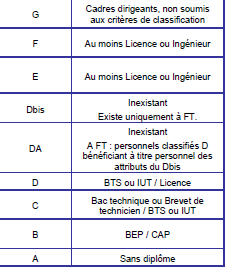 http://www.orange.com/fr/content/download/32802/965344/version/1/file/Dossier_de_presse_13102015.pdfDocument 2 : Tableau réalisé à partir des tableaux 115 et 211bis, extraits du Bilan Social 2014 d’OrangeDocument 3 : Données nationalesDocument 4: Document à compléterDocument 4 : Feuille de calcul n°1 (données extraites du Bilan Social 2014 d’Orange)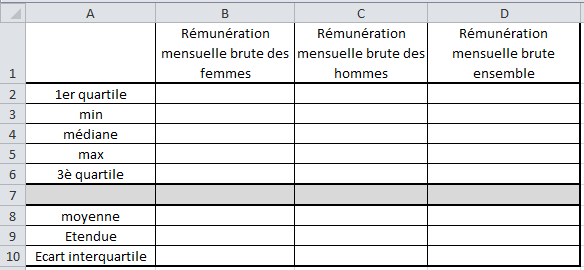 Feuille de calcul n°2  (données extraites du Bilan Social 2014 d’Orange)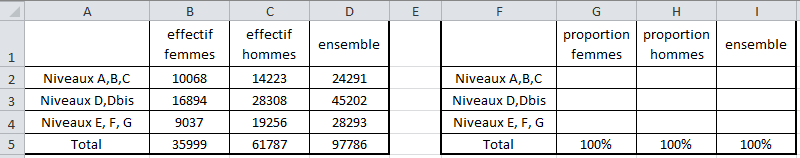 Feuille de calcul n°3 (données extraites du Bilan Social 2014 d’Orange)Rémunération mensuelle brute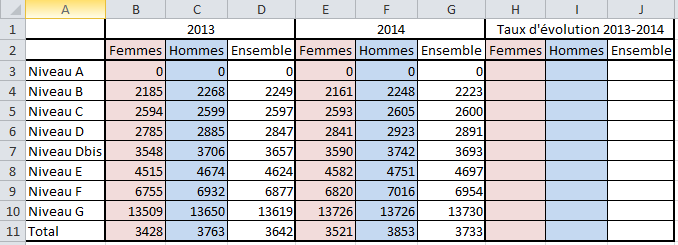 Eléments de correction pour le professeur								Travail 1 :Expliquez ce que recouvre la notion d’ « égalité professionnelle chez Orange » : 
il s’agit de l’égalité professionnelle entre les hommes et les femmes, tant au niveau de l’effectif, que de l’accès à tous les métiers, à tous les postes (notamment à responsabilité) ; mais également au niveau des rémunérations ou encore de l’équilibre vie professionnelle-vie privée.En combien de niveaux sont répartis les effectifs ?  7 niveauxSelon quel critère sont répartis les effectifs ? Le critère est celui du diplôme.Niveau D : BTS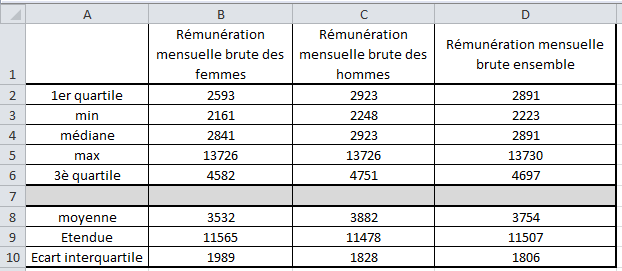 Affirmation 1 : VRAIEAffirmation 2 : VRAIEAffirmation 3 : FAUX « Au moins 50 % des femmes ont une rémunération mensuelle brute de plus de 2841 € »	Affirmation 4 : FAUX (3882-3532)/3532 = 9,9%	Affirmation 5 : VRAIComparer les rémunérations mensuelles brutes des femmes et des hommes en 2014 chez Orange.Caractéristique de position : La différence entre la moyenne des rémunérations mensuelles chez les femmes et chez les hommes est de 370 €. La différence des médianes est plus faible : 82 €.Interprétation : Les rémunérations sont plus élevées en moyenne chez les hommes mais la répartition des rémunérations semble être globalement comparable chez les femmes et chez les hommes.La différence entre les 1er quartiles est de 330 €, celle des 3ème quartiles est moins significative : 169 €.Interprétation : Plus la rémunération est élevée, moins l'écart de rémunération entre homme et femme est important.Caractéristique de dispersion : L’étendue des salaires est très grande aussi bien chez les femmes que chez les hommes : 11565 € chez les femmes et 11478 € chez les hommes soit très peu de différence (87 €).L'écart interquartile est de 1989 € chez les femmes et de 1828 € chez les hommes, soit une différence peu significative de 161 €.La différence la plus significative sur les rémunérations mensuelles brutes entre les femmes et les hommes se situe au niveau du 1er quartile.Chez Orange, les hommes gagnent en moyenne 9,9% de plus que les femmes, soit un pourcentage bien inférieur à celui observé en 2013 en France (16%).Travail 2 :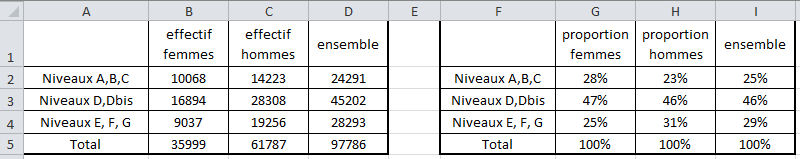 La proportion des femmes se trouvant dans les niveaux A, B et C par rapport à l'ensemble des femmes  (28%) est plus importante que la proportion des hommes se trouvant dans ces niveaux par rapport à l'ensemble des hommes (23%).À l’inverse, la proportion d’hommes dans les niveaux supérieurs est plus importante (31%) que la proportion de femmes (25%)En revanche, il n’y a pratiquement pas de différence pour les D et Dbis (catégorie à laquelle appartient Dominique).Travail 3 :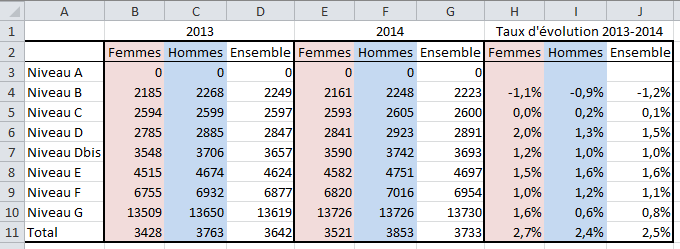 Orange a appliqué entre 2013 et 2014 un taux d'augmentation de salaire de 2,5 %, bien meilleur que la moyenne nationale (1,4%).L’évolution des salaires du niveau D, correspond à la moyenne nationale (1,5%).L’évolution des salaires des femmes est légèrement supérieure à l’évolution des salaires des hommes , quelque soit le niveau. Le niveau de salaire des femmes rattrape progressivement le niveau de salaire des hommes, notamment pour le niveau D.Travail 4 :Orange semble être une entreprise qui veille à l'égalité salariale :
les écarts de salaires entre les hommes et les femmes perdurent, mais sont bien inférieurs à ceux constatés au niveau national (-16%). (Travail 1 question 7).
Même si les rémunérations sont plus élevées en moyenne chez les hommes, la répartition globale des salaires entre les hommes et les femmes semble assez homogène.
La différence la plus significative sur les rémunérations mensuelles brutes entre les femmes et les hommes se situe au niveau du 1er quartile. Plus la rémunération est élevée, moins l'écart de rémunération entre hommes et femmes est important. (Travail 1 question 5).Entre 2013 et 2014, les salaires ont augmenté de 2,5 % chez Orange, soit un taux bien meilleur que la moyenne nationale (1,4%) ; et l’évolution des salaires des femmes est légèrement supérieure à l’évolution des salaires des hommes, quel que soit le niveau. 
Le niveau de salaire des femmes rattrape progressivement le niveau de salaire des hommes, notamment pour le niveau D. (Travail 3 questions 2-3-4)En ce qui concerne l'égalité professionnelle, le constat est plus mitigé :
La proportion des femmes se trouvant dans les niveaux les moins qualifiés (A, B et C) par rapport à l'ensemble des femmes  (28 %) est plus importante que la proportion des hommes se trouvant dans ces niveaux par rapport à l'ensemble des hommes (23%).À l’inverse, la proportion d’hommes dans les niveaux supérieurs (les plus qualifiés) est plus importante (31%) que la proportion de femmes (25%).En revanche, il n’y a pratiquement pas de différence pour les D et Dbis (catégorie à laquelle appartient Dominique), puisque la proportion de femmes se trouvant dans le niveau D (47%) est presque identique à la proportion d’hommes dans ce même niveau (46%). (Travail 2 question 3).Les objectifs de cette activitéTextes de références – programmesProgramme de mathématiques en classe de 1ère STMG : Bulletin officiel n° 6 du 9 février 2012Programme de Sciences de Gestion en classe de 1ère STMG : Bulletin officiel du 22 mars 2012Compétences développées en sciences de gestionAnalyser : exploiter un tableau de données chiffrées.Sélectionner les informations utiles.Argumenter.Compétences développées en mathématiquesChercher : Analyser un problème, extraire, organiser et traiter l’information utile.Modéliser : Traduire en langage mathématique une situation réelle.Calculer : Effectuer un calcul automatisable à l’aide d’un logiciel.Communiquer : Développer une argumentation mathématique correcte à l’oral, critiquer une démarche ou un résultat.Place des outils numériquesLe travail 1 demandé aux élèves permet d’utiliser les outils statistiques de la calculatrice : calcul de moyennes, médiane, quartiles. Les élèves sont amenés ensuite à  exploiter leurs résultats pour mener une comparaison pertinente de deux séries statistiques (rémunérations mensuelles brutes des femmes et des hommes).Dans le travail 2 et le travail 3, les élèves sont amenés à travailler sur tableur. Dans un premier temps, ils doivent compléter des feuilles de calcul fournies par l’enseignant à l’aide de formules utilisant un adressage absolu. Ils doivent ensuite interpréter leurs résultats afin de répondre aux problématiques liées au contexte de sciences de gestion.Scénarios de mise en œuvre possiblesPrérequis nécessairesEn mathématiques : Travail 1 : moyenne, médiane, quartiles, étendue.Travail 2 : proportionsTravail 3 : taux d’évolutionEn sciences de gestion : Notions de gestion de ressources humaines, et d’indicateurs de mesure.Déroulements possibles de la séquencePlusieurs approches pédagogiques peuvent convenir :Réaliser l’ensemble de l’activité en sciences de gestion ou en mathématiques, éventuellement sur plusieurs séances Réaliser la partie calcul sur tableur en mathématiques et la partie rédactionnelle en sciences de gestionRéaliser l’ensemble de l’activité en co-enseignement dans une même séance, par exemple dans le cadre de l’accompagnement personnaliséProlongements possiblesEn mathématiques : Travail 1 : Demander aux élèves de construire des diagrammes en boîte (une pour chaque série statistique) afin d’établir des comparaisons.Travail 3 : En classe de Terminale, compléter l’activité par des calculs d’indices et de taux d’évolution moyens.Pour en savoir plusLe bilan social : que dit la loi ?
Extraits du code du travail :Chapitre VIII : Bilan social. Article L438-1 Dans les entreprises et organismes énumérés aux alinéas 1 et 2 de l'article L. 431-1 ainsi que dans les entreprises mentionnées à l'article L. 438-9, le chef d'entreprise établit et soumet annuellement au comité d'entreprise un bilan social lorsque l'effectif habituel de l'entreprise est au moins de 300 salariés […]Article L438-3 Le bilan social récapitule en un document unique les principales données chiffrées permettant d'apprécier la situation de l'entreprise dans le domaine social, d'enregistrer les réalisations effectuées et de mesurer les changements intervenus au cours de l'année écoulée et des deux années précédentes.En conséquence, le bilan social comporte des informations sur l'emploi, les rémunérations et charges accessoires, les conditions d'hygiène et de sécurité, les autres conditions de travail, la formation, les relations professionnelles ainsi que sur les conditions de vie des salariés et de leurs familles dans la mesure où ces conditions dépendent de l'entreprise.https://www.legifrance.gouv.fr/affichCode.do?idSectionTA=LEGISCTA000006154159&cidTexte=LEGITEXT000006072050&dateTexte=20010219Lien vers le bilan social d’Orange :http://www.orange.com/fr/content/download/31862/949360/version/1/file/BS_2014_Orange%20SA_VD_publi%C3%A9.pdfFrance Télécom devient Orange :Création : 	1988 pour France Télécom1990 pour Microtel, futur Orange
Dates clés :	1988 : La Direction générale des Télécommunications devient France Télécom1991 : France Télécom devient un exploitant autonome de droit public1993 : nouveaux grades de fonctionnaires-reclassification1994 : Microtel devient Orange1996 : France Télécom devient une SA1997 : ouverture du capital de France Télécom2000 : France Télécom fait l'acquisition d'Orange plc2001 : Itineris, OLA et Mobicarte deviennent Orange2004 : privatisation partielle2006 : Wanadoo et Ma Ligne TV deviennent Orange2007 : fin de la minorité de blocage de l'État français2013 : France Télécom change de nom pour devenir OrangeSource : WikipédiaLa classification à France Télécom :
Pour les fonctionnaires de FT SA, les classifications datent de 1990. Elles sont réparties sur 15 niveaux.Pour les salariés de droit privé, à France Télécom et dans de nombreuses filiales, c’est la Convention Collective Nationale des Télécommunications (CCNT) qui s’applique.
http://www.cfecgc-orange.org/images/stories/documents/EmploiMetiers/Tract_classification-et-promotions_3mars2011.pdf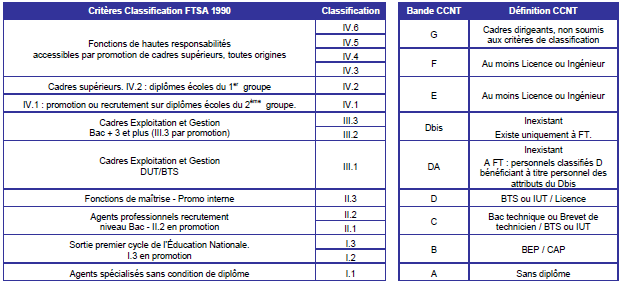 Il n'y aura bientôt plus de fonctionnaires au sein du groupe France Télécom. (Extrait)LE MONDE | 03.01.2013 à 11h55 | Par Cécile Ducourtieux D'ici à 2020, peut-être avant, le profil des salariés de France Télécom aura complètement changé. L'essentiel des fonctionnaires aura quitté la filiale française, qui compte 100 000 personnes environ aujourd'hui (le groupe emploie 172 000 personnes dans le monde). Ils représentaient encore les deux tiers des effectifs dans l'Hexagone il y a trois ou quatre ans, mais plus que 60 % aujourd'hui, et leur poids va fondre de plus en plus vite.Rien que de très logique : les derniers fonctionnaires recrutés par France Télécom (l'ex-administration des télécommunications a été constituée en société de droit privé, puis privatisée durant les années 1990) l'ont été au début des années 1990. Les plus jeunes ont aujourd'hui 37 ou 38 ans. Et le gros des troupes est entré dans l'administration des télécommunications "entre 1975 et 1977,...http://www.lemonde.fr/economie/article/2013/01/03/il-n-y-aura-bientot-plus-de-fonctionnaires-au-sein-du-groupe-france-telecom_1812423_3234.htmlÉtude complémentaire en statistiques pour l’année 2014 (prolongement possible)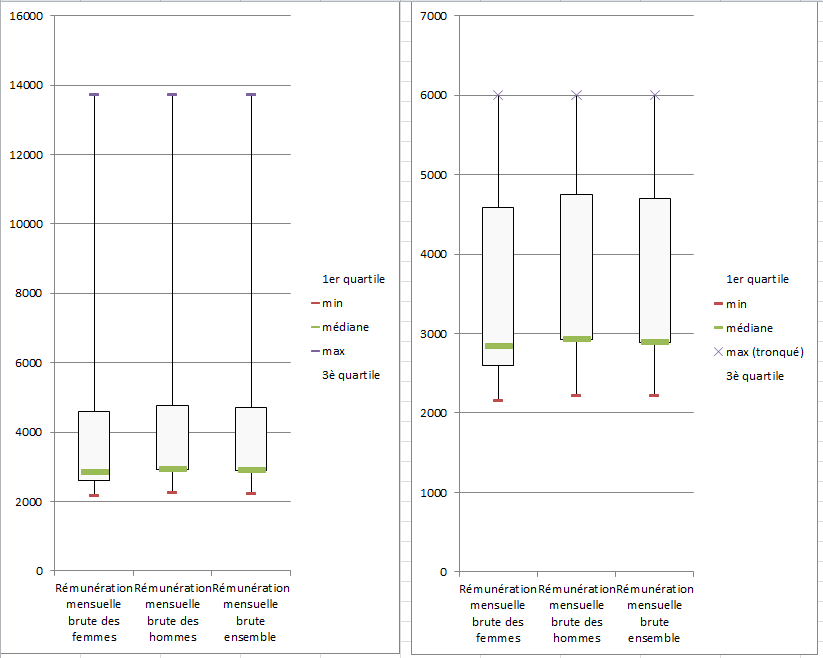 Ces diagrammes en boîtes (ou boîtes à moustaches) ont été réalisé avec Excel (des modes opératoires pour construire ce type de diagramme sont disponibles sur internet).Les diagrammes ci-dessous permettent de comparer facilement les 3 séries statistiques.Sciences de GestionThème et question de gestion : De l’individu à l’acteurL’activité humaine constitue-t-elle une charge ou une ressource pour l’organisation ?    Les indicateurs.Évaluation et performanceQu’est-ce qu’une organisation performante ?  Performance sociale – Bilan social.MathématiquesFeuilles automatisées de calcul : Choisir la représentation la plus adaptée à une situation donnée : tableau, graphique, etc. Construire un tableau croisé d’effectifs ou de fréquences. Présentation des résultats.Information chiffrée : Proportion. Taux d’évolution.Statistiques : Rédiger l’interprétation d’un résultat ou l’analyse d’un graphique. Étudier une série statistique ou mener une comparaison pertinente de deux séries statistiques à l’aide d’un tableur ou d’une calculatrice. Exemples d’effets de structure.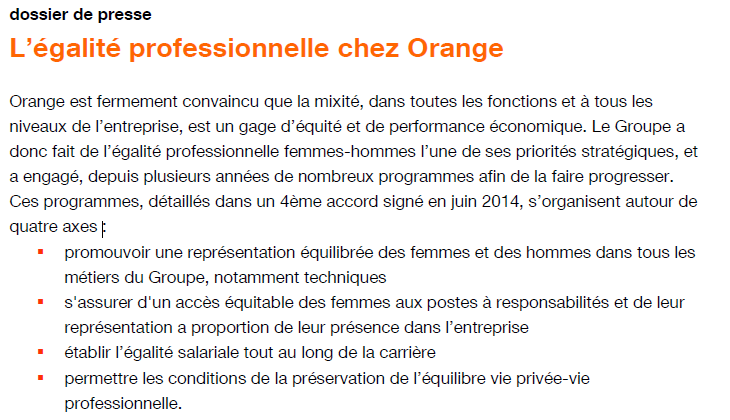 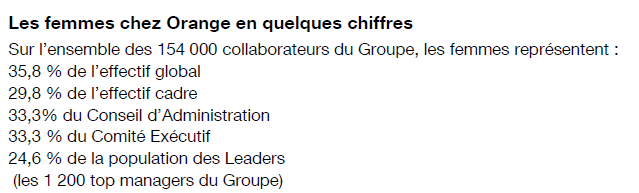 En 2014En 2014En 2014En 2014En 2014En 2014FemmesFemmesHommesHommesEnsembleEnsembleRémunération mensuelle bruteEffectifRémunération mensuelle bruteEffectifRémunération mensuelle bruteEffectifNiveau A000000Niveau B216118722483082223495Niveau C25939881260513915260023796Niveau D284111532292317161289128693Niveau Dbis35905362374211147369316509Niveau E45826306475113046469719352Niveau F682024987016539269547890Niveau G1372623313726818137301051Sciences de GestionThème et question de gestion : De l’individu à l’acteurL’activité humaine constitue-t-elle une charge ou une ressource pour l’organisation ?    Les indicateurs.Evaluation et performanceQu’est-ce qu’une organisation performante ?  Performance sociale – Bilan social.MathématiquesFeuilles automatisées de calcul : Choisir la représentation la plus adaptée à une situation donnée : tableau, graphique, etc. Construire un tableau croisé d’effectifs ou de fréquences. Présentation des résultats.Information chiffrée : Proportion. Taux d’évolution.Statistiques : Rédiger l’interprétation d’un résultat ou l’analyse d’un graphique. Étudier une série statistique ou mener une comparaison pertinente de deux séries statistiques à l’aide d’un tableur ou d’une calculatrice. Exemples d’effets de structure.TravailQuelques pistes pour le déroulementTravail 1Utilisation de la calculatriceVrai / FauxInterprétationL’étude du document 1 permet de prendre connaissance du contexte : l’entreprise Orange. En fonction des réponses données à l’oral, une trace écrite peut être proposée en correction.Utilisation des outils statistiques de la calculatrice pour compléter le tableau donnant les caractéristiques des séries : tâche individuelle ou par binômes.Vrai/Faux : les élèves sont amenés à interpréter leurs résultats et à en avoir un regard critique. Travail par groupe possible.Interprétation : les élèves sont amenés à extraire, organiser et traiter l’information utile. Suite à un temps de réflexion donné aux élèves et à un questionnement à l’oral, une trace écrit peut être proposée en correction. Travail 2Utilisation du tableurCalcul de proportionsLe calcul de proportions permet d’introduire le format « pourcentage » du tableurCette question peut permettre d’introduire la notion d’adressage absoluLes élèves sont sur poste informatique et complètent les feuilles de calcul.Alternative :Les élèves posent dans un premier temps les calculs sur feuille ; et complètent les documents sur tableur dans un second temps.L’analyse est faite indifféremment en mathématique ou en sciences de gestion.Travail 3Utilisation du tableurCalcul de taux d’évolutionInterprétation, comparaisonLe calcul de proportions permet d’introduire le format « pourcentage » du tableurCette question peut permettre d’introduire la notion d’adressage absoluLes élèves sont sur poste informatique et complètent les feuilles de calcul.Alternative :Les élèves posent dans un premier temps les calculs sur feuille ; et complètent les documents sur tableur dans un second temps.L’analyse est faite indifféremment en mathématique ou en sciences de gestion.Travail 4Paragraphe argumentéTravail réalisé en sciences de gestion Travail de rédaction à faire à la maison par les élèvesCe travail peut être corrigé dans une prochaine séanceIl peut aussi être corrigé individuellement et évaluéRémunération mensuelle brute des femmesRémunération mensuelle brute des hommesRémunération mensuelle brute ensemble1er quartile259329232891min216122482223médiane284129232891max1372613726137303è quartile458247514697moyenne353238823754Etendue115651147811507Ecart interquartile198918281806Rémunération mensuelle brute des femmesRémunération mensuelle brute des hommesRémunération mensuelle brute ensemble1er quartile259329232891min216122232223médiane284129232891max (tronqué)6000600060003è quartile458247514697